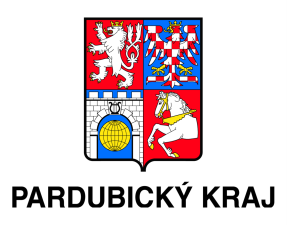 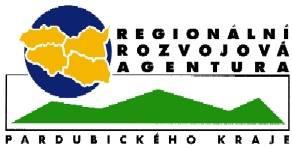 Regionální rozvojová agentura Pardubického kraje ve spolupráci s Pardubickým krajem si Vás dovoluje pozvat na:„Informační den projektu INNOGROW“Místo konání: 	Krajský úřad Pardubického krajeEvropský důmnám. Republiky 12, PardubiceTermín a čas:			 12. března 2019, 12:45 – 16:30 Program:12:45 – 13:00                                      Prezence účastníků13:00 – 13:10	Zahájení setkání, úvodní slovo Ing. Václava Kroutila, člena Rady Pardubického kraje zodpovědného za životní prostředí, zemědělství a venkov.13:10 – 13:40	Představení projektu INNOGROW a výstupů aktivit projektu (Mgr. Klára Štefančová RRA PK)13:40 – 14:10	Představení Centra na podporu zemědělců (Ing. Monika Illichová RRA PK)                                  14:10 – 14:40			Ochrana půdy v zemědělství	Ing. Alžběta Randusová, Institut Cirkulární Ekonomiky, z. ú.14:40 – 15:00			Přestávka15:00 – 16:00		Chytré technologie v českém zemědělství: příležitost pro efektivní využívání zdrojů		Ing. Tomáš Trávníček, Institut Cirkulární Ekonomiky, z. ú.16:00 – 16:30			Diskuze16:30				Ukončení seminářeZáštitu nad akcí převzal Ing. Václav Kroutil, člen Rady Pardubického kraje zodpovědný za životní prostředí, zemědělství a venkov.Vaši účast prosím potvrďte telefonicky anebo e-mailem: 	petra.smuts@rrapk.cz;  tel.: 773 126 628Drobné občerstvení zajištěno. 				klara.stefancova@rrapk.cz; tel.: 775 964 573Kapacita omezena na 50 účastníků.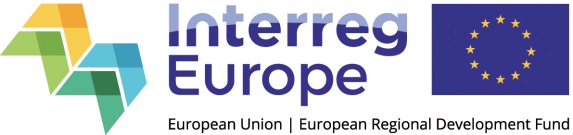 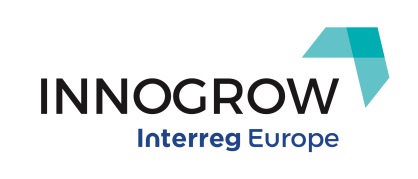 